Graphing kinematics discussion notesGive a qualitative description of the motion depicted by the position vs time graphs below.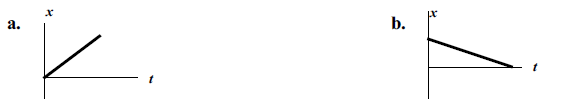 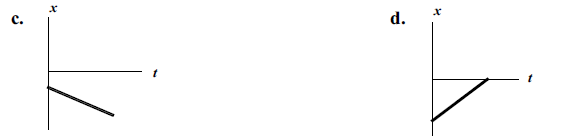 Give a qualitative description of the motion depicted in the v vs. t graphs below.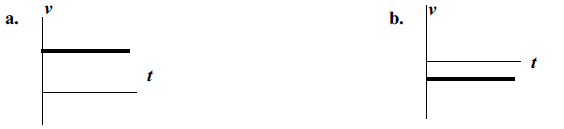 x vs t   v vs t  a vs tSlope will give us a method of moving from one graph and the next.Produce x vs t; v vs t and a vs t graphs for motion of the following object as it rolls down the incline.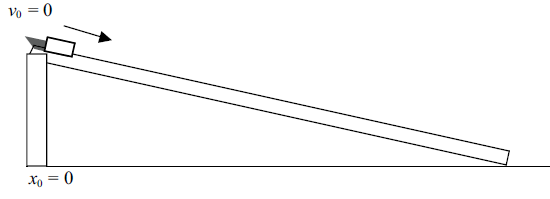 (you need to sketch your own sets of axes)  Or for this situation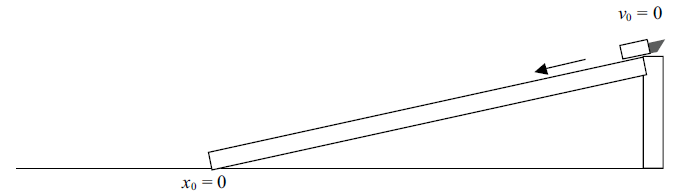 Or in this case where the cart is pushed up the incline where it stops and comes back down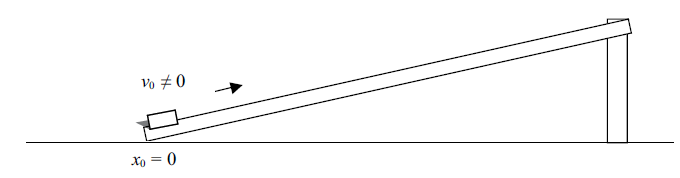 And finally where the cart rolls down the ramp and continues to roll on the flat ground.  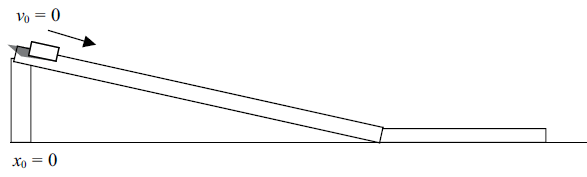 